Your recent request for information is replicated below, together with our response.Can I please ask what is the official position of Police Scotland on the use of blue lights, emergency driving and associated road traffic exemptions by private ambulances conveying a sick or injured patient to hospital either from an event or from an airport following a repatriation flight?In response to this question, I can provide the following from our 'Policing Scotland Roads' guidance: Ambulance / Paramedics / Private AmbulancesAny vehicle being used for ambulance purposes at the relevant time can rely on the general exception under Regulation 14 of the Motorway Regulations. The primary purpose of such vehicles is for the preservation of life and it must be accepted by the police that this may, in exceptional circumstances, cause contamination at road traffic collision scenes. The police should direct ambulance crews where to park at motorway incidents, and be prepared to assist with any reasonable request made by them.If you require any further assistance please contact us quoting the reference above.You can request a review of this response within the next 40 working days by email or by letter (Information Management - FOI, Police Scotland, Clyde Gateway, 2 French Street, Dalmarnock, G40 4EH).  Requests must include the reason for your dissatisfaction.If you remain dissatisfied following our review response, you can appeal to the Office of the Scottish Information Commissioner (OSIC) within 6 months - online, by email or by letter (OSIC, Kinburn Castle, Doubledykes Road, St Andrews, KY16 9DS).Following an OSIC appeal, you can appeal to the Court of Session on a point of law only. This response will be added to our Disclosure Log in seven days' time.Every effort has been taken to ensure our response is as accessible as possible. If you require this response to be provided in an alternative format, please let us know.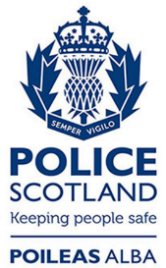 Freedom of Information ResponseOur reference:  FOI 23-1827Responded to:  08 August 2023